Name : ___________________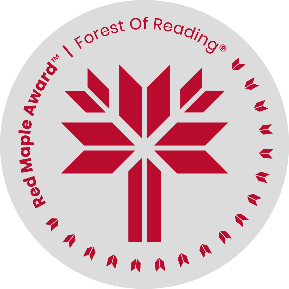 The Last Saxon King by Andrew VargaDiscussion Questions/ActivitiesAt the beginning of the book, we find out that Dan is homeschooled by his father. Complete the chart below by listing the pros and cons of being homeschooled. If you had the choice, which would you choose and why?Match the name with the description of each role by drawing a line.We are introduced to people from different social classes. There are Kings, Earls, Thegns, Churls, Slaves and others within these groups such as Housecarls. What kind of personal characteristics do you think each group needs to be successful? Which role best suits you and your abilities? Would your friends and family agree with your choice?________________________________________________________________________________________________________________________________________________________________________________________________________________________________________________________________________________________________________________________________________________________________________________________________________________________________________________________________________________________________________________________Dan time travels back to England in 1066 CE. If you had the ability to travel back or forward in time, which would you chose and why? What would you want to do or see? Would you change anything about the past or the future? Explain below.________________________________________________________________________________________________________________________________________________________________________________________________________________________________________________________________________________________________________________________________________________________________________________________________________________________________________________________________________________________________________________________________________________________________________________________________________________________________________________________________________________________________________________________________________________________________________________________________________________________Pros of being homeschooledCons of being homeschooled1.Flexible school hours – sleep in!Lonely2.3.4.5.KingLocal landowners who provided the king with soldiers for battles.EarlFarmers who did not own any land, but worked on the land for the Thegns.ChurlMaking up about 10% of the population, Old English laws stated they could be treated like animals.HousecarlHe controls everything from making the rules to controlling all the people. He must maintain order and keep his followers safe.ThegnThe king’s loyal and trusted warriors who follow him into every battle.SlaveAppointed by the King to rulelarge pieces of land and everyone in them.